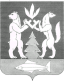 АДМИНИСТРАЦИЯ  КРАСНОСЕЛЬКУПСКОГО  РАЙОНАРАСПОРЯЖЕНИЕ«07» декабря 2023 г.                                                                        № 628-Рс. КрасноселькупО резервных помещениях (пунктах) для проведения голосования  и размещения избирательных комиссий на территории муниципального округа Красноселькупский район В целях организации непрерывности избирательного процесса, оперативного реагирования в случае возникновения внештатных ситуаций в помещениях для голосования на избирательных участках, образованных на территории муниципального округа Красноселькупский район, руководствуясь Федеральным законом от 12.06.2002  № 67-ФЗ «Об основных гарантиях избирательных прав и прав на участие в референдуме граждан Российской Федерации», Уставом муниципального округа Красноселькупский район Ямало-Ненецкого автономного округа:1. Утвердить резервные помещения (пункты) для проведения голосования и размещения избирательных комиссий на территории муниципального округа Красноселькупский район для проведения голосования и размещения избирательных комиссий:– избирательный участок № 201, центр – село Красноселькуп, МОУ КСОШ «Радуга» – адрес: с. Красноселькуп,   ул. Советская, дом 5.  Границы избирательного участка для проведения выборов в 2024 году: территория села Красноселькуп, улицы: Брусничная, Комсомольская, Набережная, Нагорная, Полярная, Советская, Строителей, Энергетиков, Энтузиастов, 40 лет Победы, переулок Таежный;– избирательный участок № 202, центр – село Красноселькуп, МОУ КСОШ «Радуга» – адрес: с. Красноселькуп, ул. Советская, дом 5. Границы избирательного участка для проведения выборов в 2024 году: территория села Красноселькуп, улицы: Авиаторов, Березовая, Восточная, Геологоразведчиков, Дзержинского, Ленина, Лесная, Мамонова, Молодежная, Сайготина, Сидорова, Хвойная, 70 лет Октября, переулок Северный, микрорайон Куниной, Промышленная зона;– избирательный участок № 203, центр – село Толька, МОУ «Толькинская школа-интернат среднего общего образования» – адрес:                              с. Толька,   ул. Сидорова, дом 11. Границы избирательного участка для проведения выборов в 2023 году: территории  сел Толька и Киккиакки;– избирательный участок № 204, центр – село Ратта, МОУ «Раттовская школа-интернат основного общего образования имени Сергея Ивановича Ирикова» – адрес: с. Ратта, ул. Хвойная, дом 9. Границы избирательного участка для проведения выборов в 2023 году: территория села Ратта.2. Начальнику Управления жизнеобеспечения села Красноселькуп Администрации Красноселькупского района, главам администрации села Толька и администрации села Ратта обеспечить готовность резервных помещений (пунктов) для проведения голосования и размещения избирательных комиссий.3. Признать утратившим силу распоряжение Администрации Красноселькупского района от 26.06.2023 №331-Р «Об утверждении резервных помещений (пунктов) на территории муниципального округа Красноселькупский район для проведения выборов в 2023 году».4. Опубликовать настоящее распоряжение в газете «Северный край» и разместить на официальном сайте муниципального округа Красноселькупский район Ямало-Ненецкого автономного округа.5. Отделу делопроизводства Администрации Красноселькупского района направить настоящее распоряжение в Территориальную избирательную комиссию Красноселькупского района.6. Настоящее распоряжение вступает в силу с момента его подписания.Глава Красноселькупского района			                   Ю.В. Фишер